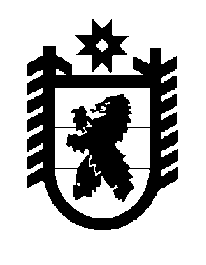 Российская Федерация Республика Карелия    ПРАВИТЕЛЬСТВО РЕСПУБЛИКИ КАРЕЛИЯРАСПОРЯЖЕНИЕ                                 от  20 февраля 2018 года № 123р-Пг. Петрозаводск 1. Одобрить и подписать Соглашение о взаимодействии между Федеральным агентством по туризму, Правительством Республики Карелия и Российским Союзом Предприятий (учреждений, организаций) Туристской Индустрии (РСТ) (далее – Соглашение).2. Контроль за ходом реализации Соглашения возложить на Управление по туризму Республики Карелия.
           Глава Республики Карелия                                                              А.О. Парфенчиков